Анкета участника Весенней школы 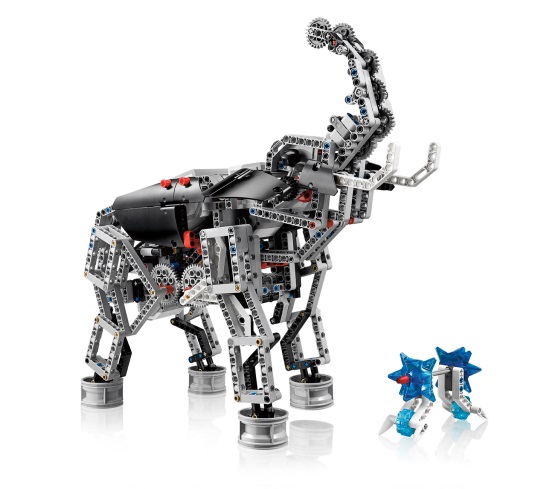 по направлению "Разработка мобильных приложений"1. ФИО	2. Контактный телефон	3. Переведите число 67 записанное в десятичной системе счисления в двоичную систему счисления.4. Постройте блок-схему процедуры поиска максимального и минимального элемента в одномерном массиве1 (размерность массива и значения элементов массива задаются произвольно). 5. Постройте блок-схему процедуры поиска в двумерном массиве строк с максимальным и минимальным элементом и поменяйте их местами (размерность массива и значения элементов массива задаются произвольно).  6. Напишите исходный код программы на языке программирования С / C++ реализующий задание под номером 2, (размерность массива и значения элементов массива задаются произвольно).7. Укажите Ваши достижения (участие в олимпиадах, проектах и т.п.):	8. Планируете ли Вы в будущем связать свою профессиональную деятельность с информационными технологиями (да/нет)	Спасибо Вам за ответы!